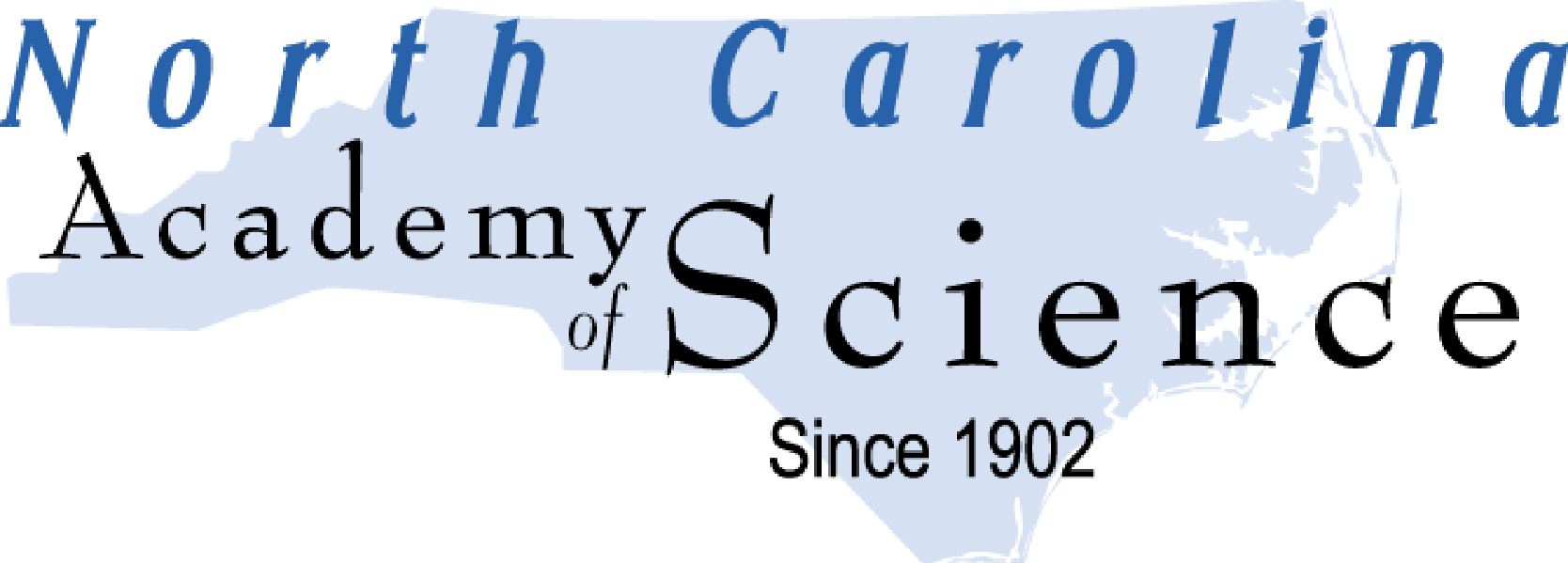 CALL FOR PROPOSALSROBERT R. BRYDEN GRADUATE RESEARCH AWARD1. One $1,000 grant is in the NCAS 2023-24 budget for research equipment and/or expenses related to attending scientific conferences. Past recipients are not eligible.2. Both the applicant and the research advisor must be at a college or university in North Carolina and members of the NCAS in good standing (membership forms may be obtained from the address listed below or at web site http://www.ncacadsci.org). Please note that this grant program is funded through dues paid by NCAS members. In order to continue this and other valuable NCAS programs, research advisors are encouraged to request their institutions to contribute through an institutional membership.3. Applications for the grant must include one copy of the following:• NCAS proposal cover sheet form with one page budget summary. Itemize as specifically as possible.• Extended abstract of research no longer than 2 pages with three sections. Introduction: Background, significance and clear statement of purpose. Results: Brief summary of experimental results to date. Planned Research: Brief description of work planned over the next year.4. Send applications electronically to:                Dr. Zhenquan Jia   z_jia@uncg.eduandDr. Mark McCallummark.mccallum@pfeiffer.edu5. Deadline for applications is Feb. 26, 2024.6. Award will be announced at the NCAS annual business meeting (WSU). 7. Award recipient is strongly encouraged to present his/her work at the NCAS 2024 annual meeting ROBERT R. BRYDEN GRADUATE RESEARCH AWARDPROPOSAL COVER SHEETTitle:_____________________________________________________________________________Field of Research:__________________________________________________________________Mentor Name:_____________________________________________________________________Student Name:_____________________________________________________________________Institution:_________________________________________________________________________Mailing Address:____________________________________________________________________E-mail:____________________________________________________________________________E-mail:____________________________________________________________________________Phone:_____________________________________________________________________________Phone:_____________________________________________________________________________Amount of Grant Requested and Intended Use of Funds (list conference and/or equipment)Student CertificationI certify that I am a graduate student at the above mentioned institution and that I will be enrolled in the graduate program during the 2023-2024 academic year. I understand that to receive a grant I must (a) be a member of the NCAS and (b) submit a one page research summary report with copies of travel receipts or equipment invoices within one year after the funds are received.Signature:_____________________________________Date:_________________________________Faculty CertificationI certify that I am a NCAS member in good standing, the above student is a member of my laboratory and that I approve the intended use of funds as mentioned above.Signature:___________________________      Date: __________________________________________NCAS Bryden Grants Research project Rubric Name: ________________________________ Date: _______________ Score: _______CategoryExcellent4 pointsGood3 pointsFair2 pointsPoorI pointNo Evidence0 pointscoreCover page including titleTitleYour Name, Neatly finished-noerrorsTitleYour Name, Neatly finished-almost noerrorsSomething is missingIncomplete and/or wrongAbsentIntroduction(double score)The introduction is engaging,states the main topic andpreviews the structure of theproject.The introduction states themain topic and previews thestructure of the paper.The introduction states themain topic but does notadequately preview thestructure of the project.There is no clear introductionor main topic and the structureof the project is missing.Absent,noevidenceProject statement(double score)Clearly and concisely statesthe project’s purpose in a singlesentence, which is engaging,and thought provoking.Clearly states the project’spurpose in a single sentence.States the project’s purpose in asingle sentence.Incomplete and/or unfocused.Absent,noevidenceOrganization-StructuralDevelopment ofthe Idea(double score)Writer demonstrates logicaland subtle sequencing of ideasthrough well-developedparagraphs; transitions areused to enhance organization.Paragraph developmentpresent but not perfected.Logical organization;organization of ideas not fullydeveloped.No evidence of structure ororganization.NotapplicableConclusionThe conclusion is engaging and restates the project.The conclusion restates theproject.The conclusion does notadequately restate the project.Incomplete and/or unfocusedAbsentMechanicsNo errors in punctuation,capitalization and spelling.Almost no errors inpunctuation, capitalizationand spelling.Many errors in punctuation,capitalization and spelling.Numerous and distractingerrors in punctuation,capitalization and spelling.NotapplicableCreative activity, including design and procedures(double score)The work is creative. The ideas/materials/methods used are effective.The work is somewhat creative. The ideas/materials/methods used show signs ofImagination.The work is not very creative. The approach is trite and the ideas leading to a flatand predictable performance.The work is uncreative.NotapplicableBudget developmentThe presented budget is clearly organized. Sufficient details are presented to support the budget. A variety of resources are used.The presented budget somewhat organized. Some details are presented to support the budget. Some resources are used.The presented budget unclear. The information sources are vague. Few details are given to support the budget. The presented budget is incomplete. No details are presented to support the budget. No sources are used.AbsentCitationAll cited works, both text andvisual, are done in the correctformat with no errors.Some cited works, both textand visual, are done in thecorrect format.Inconsistencies evident.Few cited works, both textand visual, are done in thecorrect format.AbsentNotapplicable